Страничка тифлопедагога     Коррекцию нарушений  зрения и вторичных отклонений в развитии у детей с патологией зрения осуществляет учитель-дефектолог (тифлопедагог).Направления работы тифлопедагога:Тифлопедагогическое  обследование детей.Проведение специальных коррекционных занятий с детьми.Участие в методической работе.Работа с родителями.В соответствии  с Типовой специальной программой воспитания и обучения детей дошкольного возраста с нарушением зрения (Под ред.Р.А.Сулейменовой) тифлопедагог проводит специальные коррекционные занятия:Особый вид индивидуально-коррекционных занятий тифлопедагога - подготовка детей к проверке остроты зрения, к лечению на аппаратах.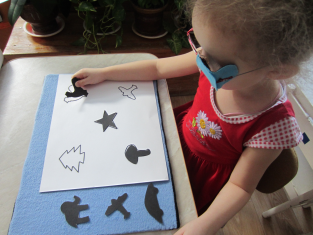 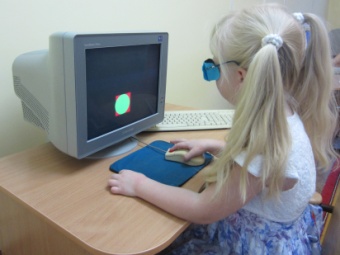 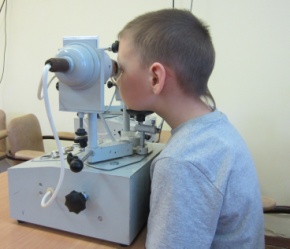 Зная особенности патологии органов зрения, понимая зрительные возможности ребенка, систематически консультируясь с врачом – офтальмологом, поддерживая в ребенке интерес к лечению, убеждая его в наличии положительного результата, тифлопедагоги становятся участниками возвращения детям возможной полноты зрительных функций. Организация лечебно-восстановительнойи коррекционно-педагогической работы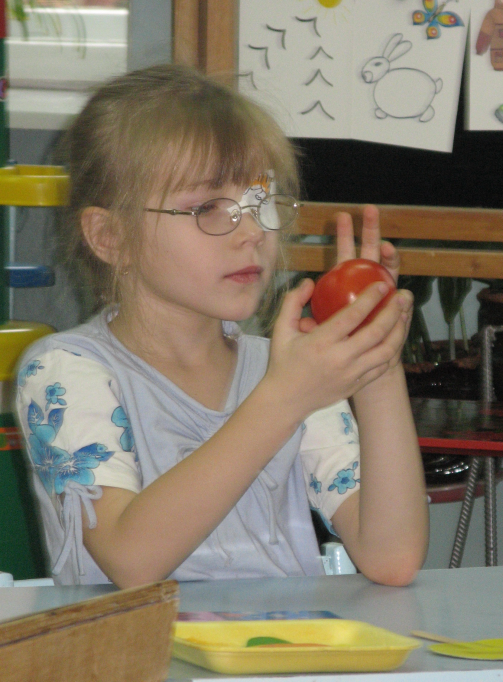 Развитие зрительного восприятия-формирование сенсорных эталонов (цвет, форма, величина);-развитие предметного восприятия;-развитие восприятия сюжетных изображений.Ориентировка в пространстве-ориентировка на себе;-ориентировка относительно себя и другого  предмета;-ориентировка в микро и макропространстве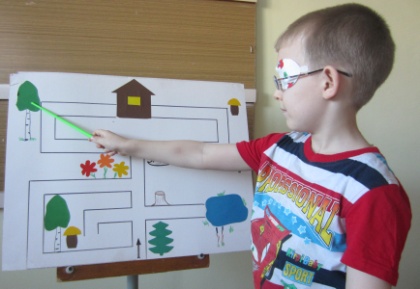 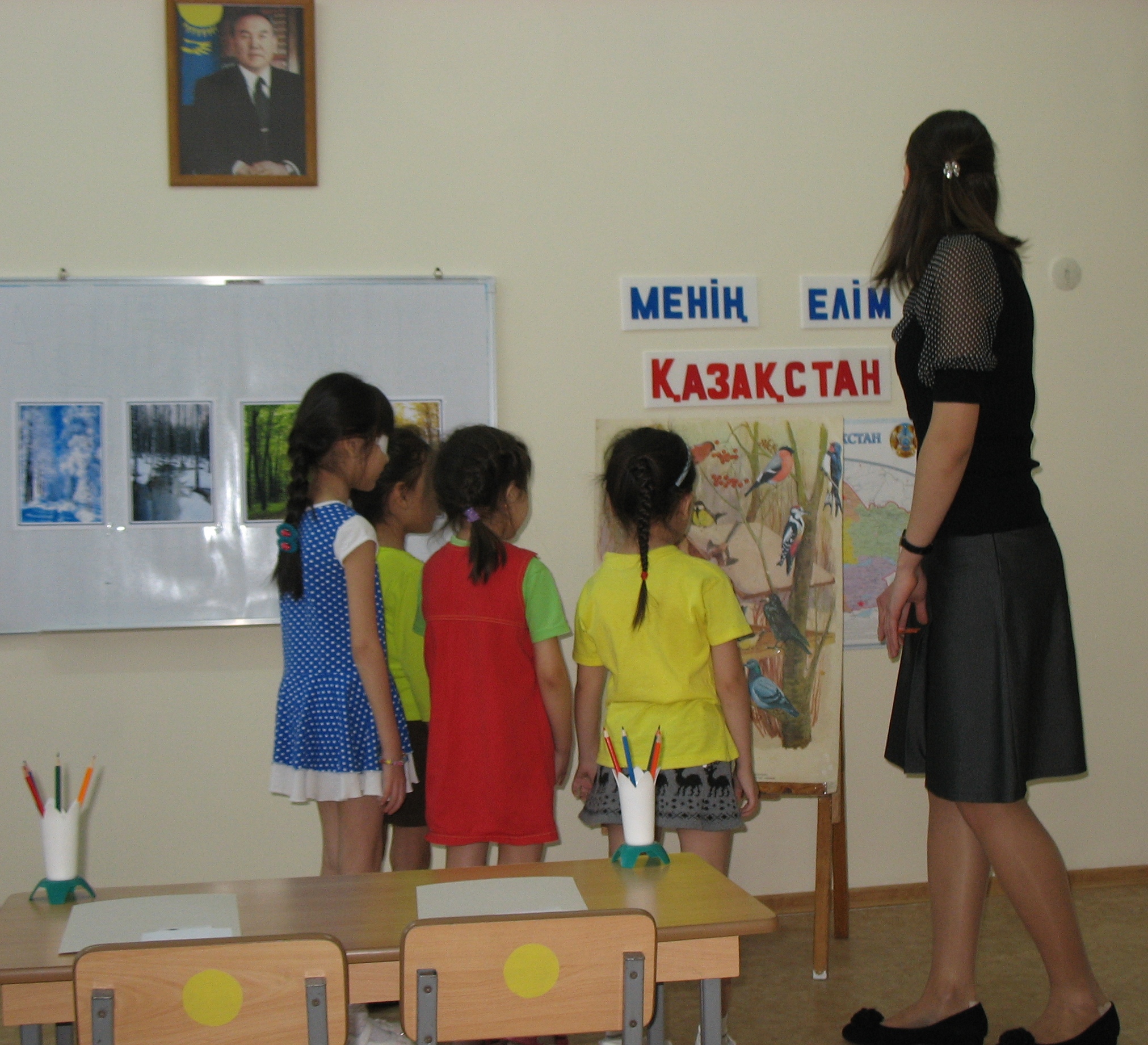   Социально-бытовая ориентировка-развитие предметных направлений;-наблюдение на улице;-приобщение к труду взрослых;-ребенку о нем самом;  Развитие осязания и мелкой моторики, координаций движений.-формирование осязательного восприятия предметов и явлений окружающего мира;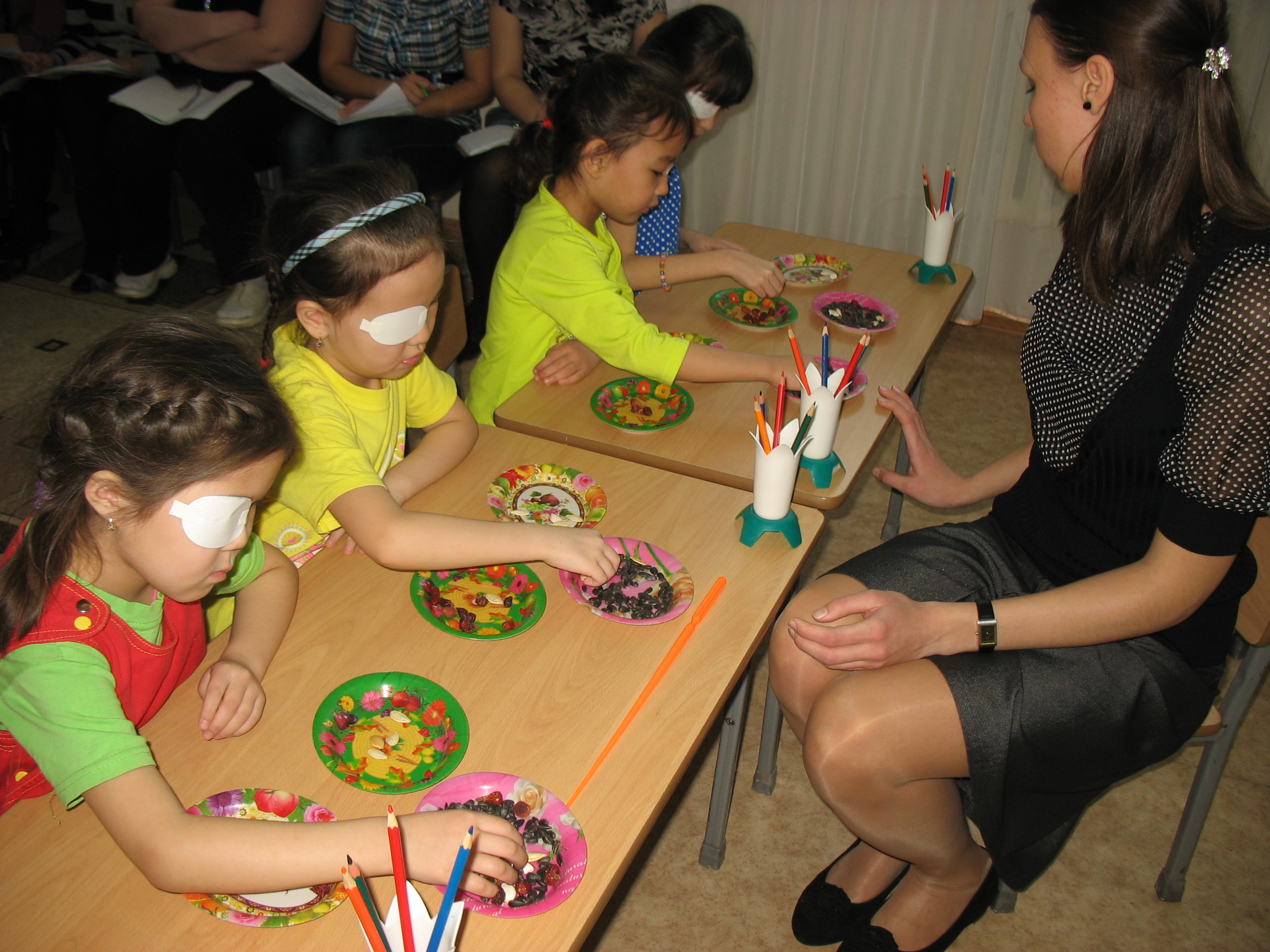 